1. Zapiši dneve v tednu v angleščini (vsaka črtica predstavlja eno črko).	 		M __ __ __ __ __    W __ __ __ __ __ __ __ __    S __ __ __ __ __    T __ __ __ __ __ __ __2. Poimenuj 5 šolskih potrebščin v angleščini.  ______________________________________________3.  Napiši angleške besede za barve.					bela: _________oranžna:__________rumena: __________vijolična_________4. Zapiši zaimke v angleščini. 									jaz = ______	on = ______vidva = _______oni = _______5. Vstavi AM, IS ali ARE v trdilni ali nikalni obliki, tako da bodo stavki držali.I __________ 12 years old and my name ___________ Jan. I _____________ a girl.My parents _____________	cool. Their names ______________ Mojca and Toni.My English teacher ____________ Mojca Miklavčič. My class teacher ________________ Marta Nardin.My first lesson on Friday _____________ maths. Maths _____________ difficult.Today ______________ Tuesday.                        I ___________ a student at OŠ Polje.6. Zapiši številke z besedo:   12: ______________________________________24: ______________________________________45: ______________________________________92: ______________________________________13: ______________________________________15: ______________________________________7. Poveži nasprotja.										1 brother2 fair3 difficult4 modernA easyB sisterC oldD darkRešitve  1 _____              2 _____              3 _____              4 _____8. Na črte napiši pravo vprašalnico iz okvirčka.						            1	‘_____________ does Tom do after school’ ‘He goes to the basketball practice’2	‘_____________ is your birthday?’ ‘It’s in June.’3	‘_____________ do you like science?’ ‘Because it is interesting.’4	‘_____________ does your mum play computer games?’ ‘Never.’5	‘_____________ are you from?’ ‘.’9. Napiši stavke s HAVE GOT.     = trdilna oblika	 = nikalna oblika			1   he / an interesting hobby () _________________________________________________2	they / a new car. () ________________________________________________________3	you / a pet () ____________________________________________________________Becky / this DVD. () _______________________________________________________10. Poveži športe oz. krožke.	1___   2___   3___   4___   5___1	This sport is a team sport.					a   science2	I’m into board games.						b   basketball3	Usain Bolt is my favourite sportsperson.			c   athletics4	I’m into difficult games.						d   chess5	This sport isn’t easy, but it’s fun.				e   gymnastics11. Spodnje stavke zapiši v nikalni in vprašalni obliki.					12. Dopolni, kaj počnejo pridni učenci.								   1	I don’t f__ __ __ __ __ my homework.2	We don’t s__ __ __ __ in the classroom. We’re quiet.3	We don’t u__ __ our phones in class.4	He r__ __ __ __ __ his hand to speak in class.5	We c__ __ __ to class on time.13. Dopolni z nikalno obliko glagolov v oklepaju.						1	We _______________ football at school. (play)2	They _______________ in the morning. (eat)3	He _______________ to school. (walk)4	I _______________ English lessons. (like)5	Our school _______________ exams at the end of term. (have)14. Prevedi v angleščino:										Otroci so vedno veseli. __________________________________________________________________Mia včasih igra košarko. __________________________________________________________________Ti nikoli ne greš kolesarit. _______________________________________________________________________15. Dopiši, kaj Tim dela popoldne.       In the afternoon he___________(do) his homework, ___________(read) a book and________________(play) basketball with his friends. He ____________(finish) his training at 4 _____________. He _________(come) home and they________(eat) dinner.In the evening his parents_________(go) out. He__________(study) for school and ____________(watch) TV.16. Dopolni miselni vzorec. Na vsako črto zapiši eno ali več besed. Besede naj se smiselno povezujejo.										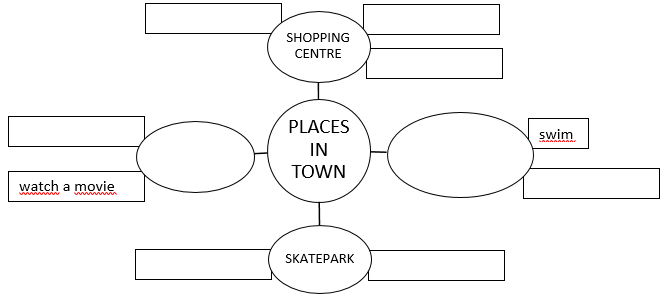 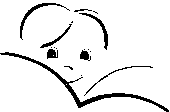 Zaključni test – preverjanje: Celoletna snov s poudarkom na 4. in 5. enotišolsko leto 2018/2019How often   When   Why   Where   Whattrdilna oblikanikalna oblikavprašalna oblikaYou go to school every day.She eats burek.The boy studies art.Your mum is a teacher.